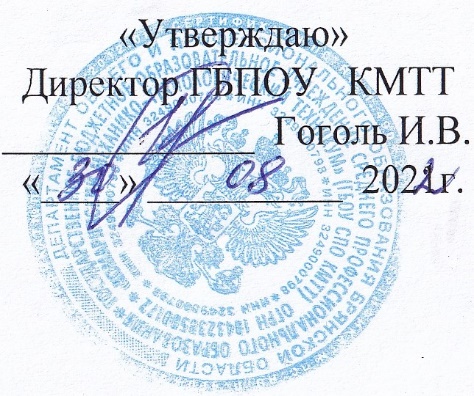 УЧЕБНЫЙ  ПЛАНОСНОВНОЙ ПРОГРАММЫ ПРОФЕССИОНАЛЬНОГО ОБУЧЕНИЯ ПО ПРОФЕССИОНАЛЬНОЙ ПОДГОТОВКЕГОСУДАРСТВЕННОГО  БЮДЖЕТНОГО  ПРОФЕССИОНАЛЬНОГО ОБРАЗОВАТЕЛЬНОГО  УЧРЕЖДЕНИЯ«КОМАРИЧСКИЙ   МЕХАНИКО - ТЕХНОЛОГИЧЕСКИЙ   ТЕХНИКУМ» П. НАВЛЯпо  профессии  19727  ШТУКАТУРадаптированный для лиц с ограниченными  возможностями здоровья ( с различными формами умственной отсталости)                                                                                                                                                                  Квалификация: штукатур;                                                                                                                                                                           Форма  обучения : очная                                                                                                                                                                  Нормативный  срок обучения:                                                                                                                                                                           1 год 10 месяцев                                                                                                                                                                        не имеющими  основного  общего                                                                                                                                                                         или среднего общего образования                                                                                                                                                                          профиль  получаемого  профессионального                                                                                                                                                                             образования:  техническийСводные данные по бюджету времени (в неделях) 2. План учебного процесса по профессии   19727 Штукатур3.Перечень кабинетов, лабораторий, мастерских и других помещений для подготовки по профессии19727 ШтукатурГОДОВОЙ КАЛЕНДАРНЫЙ УЧЕБНЫЙ ГРАФИК ФИЛИАЛА ГБПОУ «КМТТ»НА 2022 – 2023 УЧЕБНЫЙ ГОД                                                                                               КАЛЕНДАРНЫЙ  ГРАФИК  НА 2022 -2023 УЧ.ГОД.                  По профессии 19727 «Штукатур»   1 – ое  полугодие 1 курс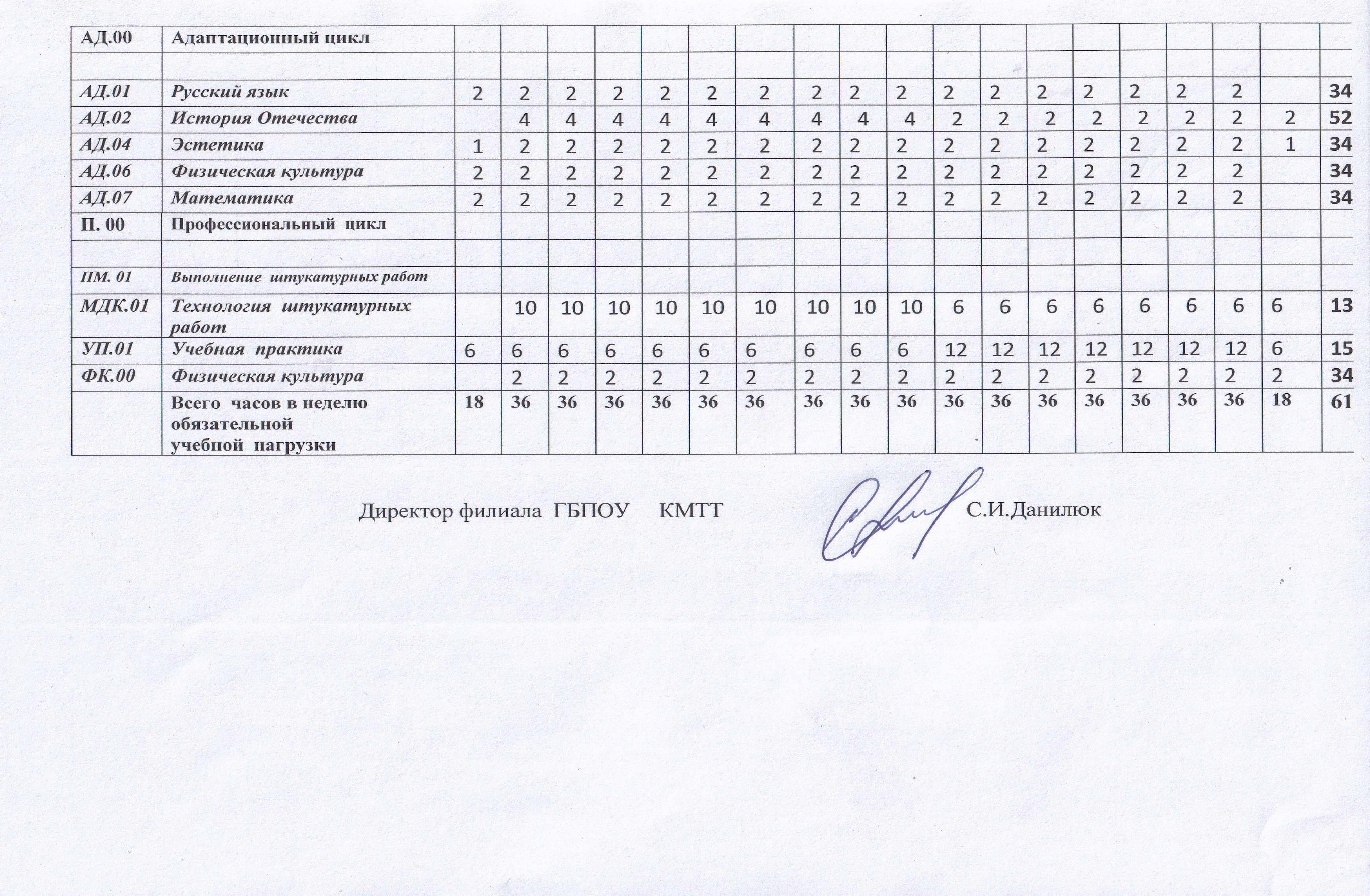                                                                                                КАЛЕНДАРНЫЙ  ГРАФИК  НА 2022 -2023 УЧ.ГОД.                  По профессии 19727 «Штукатур»   1 – ое  полугодие 2 курсЕдиный тарифно-квалификационный справочник работ и профессий рабочих (ЕТКС), 2019
Выпуск №3 ЕТКС
Выпуск утвержден Приказом Минздравсоцразвития РФ от 06.04.2007 N 243
(в редакции: Приказов Минздравсоцразвития РФ от 28.11.2008 N 679, от 30.04.2009 N 233)Раздел ЕТКС «Строительные, монтажные и ремонтно-строительные работы»Штукатур§ 401. Штукатур 2-го разрядаХарактеристика работ. Изготовление вручную и прибивка драночных щитов, камышовых плетенок и штучной драни. Прибивка изоляционных материалов и металлических сеток. Приготовление вручную сухих смесей (гарцовка) по заданному составу. Загрузка бункера-питателя материалами при пневматической подаче гипса или цемента. Набивка гвоздей и оплетение их проволокой. Насечка поверхностей вручную. Пробивка гнезд вручную с постановкой пробок. Процеживание и перемешивание растворов. Уход за штукатуркой. Транспортировка используемых материалов в пределах рабочей зоны.Должен знать: виды основных материалов, применяемых при производстве штукатурных работ и беспесчаной накрывке поверхностей; основные виды штукатурок и штукатурных растворов; способы приготовления растворов, кроме растворов для штукатурок специального назначения и декоративных; наименование, назначение и правила применения ручного инструмента, приспособлений и инвентаря; способы подготовки поверхностей под штукатурку и беспесчаную накрывку.§ 402. Штукатур 3-го разряда(в ред. Приказа Минздравсоцразвития РФ от 30.04.2009 N 233)Характеристика работ. Покрытие поверхностей простой штукатуркой и ремонт простой штукатурки. Сплошное выравнивание поверхностей. Насечка поверхностей механизированным инструментом. Натягивание металлической сетки по готовому каркасу. Обмазка раствором проволочной сетки. Подмазка мест примыкания к стенам наличников и плинтусов. Приготовление растворов из сухих строительных смесей на цементной, гипсовой и других основах. Оконопачивание коробок и мест примыканий крупнопанельных перегородок. Зачистка и подмазка плит и блоков вентиляционных коробов. Перетирка штукатурки.Должен знать: свойства основных материалов и готовых растворов из сухих строительных смесей на цементной, гипсовой и других основах, применяемых при штукатурных работах и беспесчаной накрывке поверхностей; назначение и способы приготовления раствора из сухих строительных смесей; составы мастик для крепления сухой штукатурки; способы устройства вентиляционных коробов.Комментарии к профессииПриведенные тарифно-квалификационные характеристики профессии «Штукатур» служат для тарификации работ и присвоения тарифных разрядов согласно статьи 143 Трудового кодекса Российской Федерации. На основе приведенных выше характеристик работы и предъявляемых требований к профессиональным знаниям и навыкам составляется должностная инструкция штукатура, а также документы, требуемые для проведения собеседования и тестирования при приеме на работу. При составлении рабочих (должностных) инструкций обратите внимание на общие положения и рекомендации к данному выпуску ЕТКС .Профстандарт: 16.055ШтукатурНачало формыКонец формыКод ПСПрофессиональные стандарты- 16Строительство и жилищно-коммунальное хозяйство16.055ШтукатурЗарегистрировано
в Министерстве юстиции
Российской Федерации
17 июля 2020 года,
регистрационный N 59005Профессиональный стандарт "Штукатур"УТВЕРЖДЕН
приказом Министерства
труда и социальной защиты
Российской Федерации
от 15 июня 2020 года N 336нШтукатурI. Общие сведения
III. Характеристика обобщенных трудовых функций3.1. Обобщенная трудовая функция________________
Приказ Минздравсоцразвития России от 12 апреля 2011 г. N 302н "Об утверждении перечней вредных и (или) опасных производственных факторов и работ, при выполнении которых проводятся обязательные предварительные и периодические медицинские осмотры (обследования), и Порядка проведения обязательных предварительных и периодических медицинских осмотров (обследований) работников, занятых на тяжелых работах и на работах с вредными и (или) опасными условиями труда" (зарегистрирован Минюстом России 21 октября 2011 г., регистрационный N 22111), с изменениями, внесенными приказами Минздрава России от 15 мая 2013 г. N 296н (зарегистрирован Минюстом России 3 июля 2013 г., регистрационный N 28970) и от 5 декабря 2014 г. N 801н (зарегистрирован Минюстом России 3 февраля 2015 г., регистрационный N 35848), приказом Минтруда России, Минздрава России от 6 февраля 2018 г. N 62н/49н (зарегистрирован Минюстом России 2 марта 2018 г., регистрационный N 50237), приказом Минздрава России от 13 декабря 2019 г. N 1032н (зарегистрирован Минюстом России 24 декабря 2019 г., регистрационный N 56976), приказом Минтруда России, Минздрава России от 3 апреля 2020 г. N 187н/268н (зарегистрирован Минюстом России 12 мая 2020 г., регистрационный N 58320), приказом Минздрава России от 18 мая 2020 г. N 455н (зарегистрирован Минюстом России 22 мая 2020 г., регистрационный N 58430).

Постановление Минтруда России, Минобразования России от 13 января 2003 г. N 1/29 "Об утверждении Порядка обучения по охране труда и проверки знаний требований охраны труда работников организаций" (зарегистрировано Минюстом России 12 февраля 2003 г., регистрационный N 4209), с изменениями, внесенными приказом Минтруда России, Минобрнауки России от 30 ноября 2016 г. N 697н/1490 (зарегистрирован Минюстом России 16 декабря 2016 г., регистрационный N 44767).

Приказ Министерства труда и социальной защиты Российской Федерации от 28 марта 2014 N 155н "Об утверждении Правил по охране труда при работе на высоте" (зарегистрирован Минюстом России 5 сентября 2014 г., регистрационный N 33990), с изменениями, внесенными приказами Минтруда России от 17 июня 2015 г. N 383н (зарегистрирован Минюстом России 22 июля 2015 г., регистрационный N 38119) и от 20 декабря 2018 г. N 826н (зарегистрирован Минюстом России 18 января 2019 г., регистрационный N 53418).


Дополнительные характеристики________________
Единый тарифно-квалификационный справочник работ и профессий рабочих, выпуск 3, раздел "Строительные, монтажные и ремонтно-строительные работы".

Общероссийский классификатор профессий рабочих, должностей служащих и тарифных разрядов.

Общероссийский классификатор специальностей по образованию.3.1.1. Трудовая функция3.1.2. Трудовая функция3.1.3. Трудовая функция3.1.4. Трудовая функция3.1.5. Трудовая функцияКурсыОбучение по дисциплинам и междисциплинарным курсамУчебная прак-тикаПроизводственная практикаПроизводственная практикаПромежу-точная аттестацияГосудар-ственная (итоговая) аттестацияКани-кулыВсего (по курсам)КурсыОбучение по дисциплинам и междисциплинарным курсамУчебная прак-тикапо профилю профессии/специальностипреддип-ломнаяПромежу-точная аттестацияГосудар-ственная (итоговая) аттестацияКани-кулыВсего (по курсам)123456789I курс22.313.7321152II курс8822111151Всего30.321.7253122103ИндексНаименование циклов, разделов, дисциплин, профессиональных модулей, МДК, практикФормы промежуточной аттестацииУчебная нагрузка обучающихся (час.)Учебная нагрузка обучающихся (час.)Учебная нагрузка обучающихся (час.)Учебная нагрузка обучающихся (час.)Учебная нагрузка обучающихся (час.)Распределение обязательной нагрузки по курсамРаспределение обязательной нагрузки по курсамРаспределение обязательной нагрузки по курсамРаспределение обязательной нагрузки по курсамРаспределение обязательной нагрузки по курсамРаспределение обязательной нагрузки по курсамРаспределение обязательной нагрузки по курсамРаспределение обязательной нагрузки по курсамИндексНаименование циклов, разделов, дисциплин, профессиональных модулей, МДК, практикФормы промежуточной аттестациимаксимальнаяСамостоятельная работаОбязательная аудиторнаяОбязательная аудиторнаяОбязательная аудиторнаяI курсI курсI курсII курсII курсИндексНаименование циклов, разделов, дисциплин, профессиональных модулей, МДК, практикФормы промежуточной аттестациимаксимальнаяСамостоятельная работавсего занятийв т. Ч.в т. Ч.1 сем17 нед.2 сем24(23+1) нед.2 сем24(23+1) нед.3 сем17нед.4 сем24нед.(22+2)ИндексНаименование циклов, разделов, дисциплин, профессиональных модулей, МДК, практикФормы промежуточной аттестациимаксимальнаяСамостоятельная работавсего занятийИ потоках (лекций, семинаров, уроков и т.п.) (лаб. и практ. занятий)1 сем17 нед.2 сем24(23+1) нед.2 сем24(23+1) нед.3 сем17нед.4 сем24нед.(22+2)12345678910101112ОП.00Общепрофессиональный цикл31210211411496ОП.01Основы материаловедения-,Э,-,-81344747ОП.02Охрана труда и окружающей среды-,-,Э,-3232ОП.03Экономика отрасли и предприятия3232ОП.04Основы безопасностижизнедеятельности72343838ОП.05Основы электротехники3232ОП.06Строительное черчение63342929АД.00Адаптационный цикл36618811411464АД.01Русский язык3434АД.02История Отечества-,Э,-,-80522828АД.03Право484848АД.04Эстетика3434АД.05История Брянского края3232АД.06Физическая культура-,-,Э,-10434383832АД.07Математика3434П.00Профессиональный циклПМ.01Выполнение штукатурных работ1990288526526384792МДК.01Технология штукатурных работ-,-,Э,-310138767696УП.01Учебная практика780150342342288ПП.01Производственная практика900108108792ФК.00Физическая  культура10434383832ПАПромежуточная  аттестация727236Г(И)АГосударственная (итоговая) аттестация36                                            ВСЕГО:27722916612864864612828 Консультации : на учебную группу 100 часов в годГосударственная итоговая аттестация:Выполнение практической квалификационной работы (всего 1 нед.) Консультации : на учебную группу 100 часов в годГосударственная итоговая аттестация:Выполнение практической квалификационной работы (всего 1 нед.) Консультации : на учебную группу 100 часов в годГосударственная итоговая аттестация:Выполнение практической квалификационной работы (всего 1 нед.) Консультации : на учебную группу 100 часов в годГосударственная итоговая аттестация:Выполнение практической квалификационной работы (всего 1 нед.)Всегодисциплини МДКдисциплини МДКдисциплини МДК612342288288647 Консультации : на учебную группу 100 часов в годГосударственная итоговая аттестация:Выполнение практической квалификационной работы (всего 1 нед.) Консультации : на учебную группу 100 часов в годГосударственная итоговая аттестация:Выполнение практической квалификационной работы (всего 1 нед.) Консультации : на учебную группу 100 часов в годГосударственная итоговая аттестация:Выполнение практической квалификационной работы (всего 1 нед.) Консультации : на учебную группу 100 часов в годГосударственная итоговая аттестация:Выполнение практической квалификационной работы (всего 1 нед.)Всегоучебной практикиучебной практикиучебной практики03422882880 Консультации : на учебную группу 100 часов в годГосударственная итоговая аттестация:Выполнение практической квалификационной работы (всего 1 нед.) Консультации : на учебную группу 100 часов в годГосударственная итоговая аттестация:Выполнение практической квалификационной работы (всего 1 нед.) Консультации : на учебную группу 100 часов в годГосударственная итоговая аттестация:Выполнение практической квалификационной работы (всего 1 нед.) Консультации : на учебную группу 100 часов в годГосударственная итоговая аттестация:Выполнение практической квалификационной работы (всего 1 нед.)Всегопроизводст. практики производст. практики производст. практики 010800792 Консультации : на учебную группу 100 часов в годГосударственная итоговая аттестация:Выполнение практической квалификационной работы (всего 1 нед.) Консультации : на учебную группу 100 часов в годГосударственная итоговая аттестация:Выполнение практической квалификационной работы (всего 1 нед.) Консультации : на учебную группу 100 часов в годГосударственная итоговая аттестация:Выполнение практической квалификационной работы (всего 1 нед.) Консультации : на учебную группу 100 часов в годГосударственная итоговая аттестация:Выполнение практической квалификационной работы (всего 1 нед.)Всегоэкзаменовэкзаменовэкзаменов0200 Консультации : на учебную группу 100 часов в годГосударственная итоговая аттестация:Выполнение практической квалификационной работы (всего 1 нед.) Консультации : на учебную группу 100 часов в годГосударственная итоговая аттестация:Выполнение практической квалификационной работы (всего 1 нед.) Консультации : на учебную группу 100 часов в годГосударственная итоговая аттестация:Выполнение практической квалификационной работы (всего 1 нед.) Консультации : на учебную группу 100 часов в годГосударственная итоговая аттестация:Выполнение практической квалификационной работы (всего 1 нед.)Всегодифф. зачетовдифф. зачетовдифф. зачетов01110 Консультации : на учебную группу 100 часов в годГосударственная итоговая аттестация:Выполнение практической квалификационной работы (всего 1 нед.) Консультации : на учебную группу 100 часов в годГосударственная итоговая аттестация:Выполнение практической квалификационной работы (всего 1 нед.) Консультации : на учебную группу 100 часов в годГосударственная итоговая аттестация:Выполнение практической квалификационной работы (всего 1 нед.) Консультации : на учебную группу 100 часов в годГосударственная итоговая аттестация:Выполнение практической квалификационной работы (всего 1 нед.)Всегозачетовзачетовзачетов02110№НаименованиеКабинеты 1.Русского языка. 2.Математики3.Истории.4.Основ безопасности жизнедеятельности5.Физики. Электротехники.6.Охраны труда.7.Материаловедения.8.Технологии отделочных строительных работ.Мастерские1.Штукатурных и малярных работ.Спортивный комплекс 1.Спортивный зал 2.Открытая площадка с элементами полосы препятствий 3.Стрелковый тир Залы 1.Библиотека, читальный зал с выходом в сеть Интернет 2.Актовый зал КУРСЫ№ГРУППЫ№ГРУППЫНАИМЕ-НОВАНИЕПРОФЕССИИНАИМЕ-НОВАНИЕПРОФЕССИИСЕНТЯБРЬСЕНТЯБРЬСЕНТЯБРЬСЕНТЯБРЬСЕНТЯБРЬСЕНТЯБРЬСЕНТЯБРЬОКТЯБРЬОКТЯБРЬОКТЯБРЬОКТЯБРЬОКТЯБРЬОКТЯБРЬОКТЯБРЬОКТЯБРЬНОЯБРЬНОЯБРЬНОЯБРЬНОЯБРЬНОЯБРЬНОЯБРЬНОЯБРЬНОЯБРЬНОЯБРЬНОЯБРЬДЕКАБРЬДЕКАБРЬДЕКАБРЬДЕКАБРЬДЕКАБРЬДЕКАБРЬДЕКАБРЬДЕКАБРЬДЕКАБРЬДЕКАБРЬЯНВАРЬЯНВАРЬЯНВАРЬЯНВАРЬЯНВАРЬЯНВАРЬЯНВАРЬЯНВАРЬЯНВАРЬЯНВАРЬЯНВАРЬфевральфевральфевральфевральфевральфевральфевральфевральмартмартмартмартмартмартмартмартмартапрельапрельапрельапрельапрельапрельапрельапрельапрельмаймаймаймаймаймаймаймаймаймаймайиюньиюньиюньиюньиюньиюньиюньиюньиюньиюньиюньиюньиюньиюньКУРСЫ№ГРУППЫ№ГРУППЫНАИМЕ-НОВАНИЕПРОФЕССИИНАИМЕ-НОВАНИЕПРОФЕССИИН  е  д  е  л  иН  е  д  е  л  иН  е  д  е  л  иН  е  д  е  л  иН  е  д  е  л  иН  е  д  е  л  иН  е  д  е  л  иН  е  д  е  л  иН  е  д  е  л  иН  е  д  е  л  иН  е  д  е  л  иН  е  д  е  л  иН  е  д  е  л  иН  е  д  е  л  иН  е  д  е  л  иН  е  д  е  л  иН  е  д  е  л  иН  е  д  е  л  иН  е  д  е  л  иН  е  д  е  л  иН  е  д  е  л  иН  е  д  е  л  иН  е  д  е  л  иН  е  д  е  л  иН  е  д  е  л  иН  е  д  е  л  иН  е  д  е  л  иН  е  д  е  л  иН  е  д  е  л  иН  е  д  е  л  иН  е  д  е  л  иН  е  д  е  л  иН  е  д  е  л  иН  е  д  е  л  иН  е  д  е  л  иКУРСЫ№ГРУППЫ№ГРУППЫНАИМЕ-НОВАНИЕПРОФЕССИИНАИМЕ-НОВАНИЕПРОФЕССИИ12233445566778899101011111212131314141515161617171717181818192020202122222223232424252525262627272828292929303031313232333333333435353636363737383839 39 4040414141КУРСЫ№ГРУППЫ№ГРУППЫНАИМЕ-НОВАНИЕПРОФЕССИИНАИМЕ-НОВАНИЕПРОФЕССИИ1 сент.- 3 сентября.5 сент. -10 сентября. 5 сент. -10 сентября. 12 сент.-17 сентября.12 сент.-17 сентября.19 сен.-24 сентября.19 сен.-24 сентября.26 сен.-1 октября26 сен.-1 октября3 окт.- 8  октября.3 окт.- 8  октября.10  окт.-15  октября.10  окт.-15  октября.17  окт.-22  октября.17  окт.-22  октября.24 окт.-29 октября24 окт.-29 октября 31 октября.-5 ноября. 31 октября.-5 ноября.7 нояб.-12 ноября.7 нояб.-12 ноября.14 нояб.-19 ноября.14 нояб.-19 ноября.21 нояб.-  26 ноября.21 нояб.-  26 ноября.28 ноября-3 декабря.28 ноября-3 декабря.5  дек.- 10 декабря.5  дек.- 10 декабря.12 дек.-17 декабря.12 дек.-17 декабря.19 дек.-24 декабря.19 дек.-24 декабря.26 декабря -28 декаб/26 декабря -28 декаб/29 дек. – 11 января.29 дек. – 11 января.12 января– 14 января12 января– 14 января12 января– 14 января16 января -  21 января23 января– 28 январ23 января– 28 январ23 января– 28 январ30 января – 4 февр.6 февр  – 11 февр6 февр  – 11 февр6 февр  – 11 февр13 февр – 18  февр.13 февр – 18  февр.20 февр. –  2 5 февр.20 февр. –  2 5 февр.27 февраля -  4 марта27 февраля -  4 марта27 февраля -  4 марта6 марта -  11 марта6 марта -  11 марта13 марта – 18 марта13 марта – 18 марта20 м арта – 25 марта20 м арта – 25 марта27 марта - 1 апреля27 марта - 1 апреля27 марта - 1 апреля3  апр – 8 апреля3  апр – 8 апреля10 апр – 15 апреля10 апр – 15 апреля17 апр -22 апреля17 апр -22 апреля24 апреля – 29 апреля24 апреля – 29 апреля24 апреля – 29 апреля24 апреля – 29 апреля1 мая – 6 мая8 мая  - 13 мая 8 мая  - 13 мая 15 мая – 20  мая15 мая – 20  мая15 мая – 20  мая22 мая – 27 мая22 мая – 27 мая29  мая  – 3 июня29  мая  – 3 июня5 июнь - 10 июнь5 июнь - 10 июнь12 июнь – 17 июня12 июнь – 17 июня 19 июня-24 июня 19 июня-24 июня 19 июня-24 июня26 июня-30 июня26 июня-30 июняIКУРСIКУРС1010Шту-ка-турШту-ка-турТО181830303030303030303030303030303030242424242424242424242424242424241212462462кк181818181818181818181818181818181818181818181818181818181818181818181818181818181818342342804804IКУРСIКУРС1010Шту-ка-турШту-ка-турУП66666666666666661212121212121212121212121212121266150150кк1818181818181818181818181818181818181818181818181818181818181818181818181818181818342342492492IКУРСIКУРС1010Шту-ка-турШту-ка-турПП------кк18183636363636361818108108108108IКУРСIКУРС2020Шту-ка-турШту-ка-турТО18181818181818181818181818181818181818181818181818181818181818|1818|181818288/36э288/36экк2882883636IКУРСIКУРС2020Шту-ка-турШту-ка-турУП1818181818181818181818181818181818181818181818181818181818181818288288кк288288IКУРСIКУРС2020Шту-ка-турШту-ка-турППкк18363636363636363636363636363636363636363636363636363636363636363636363636363636363636363636363636181836792792792792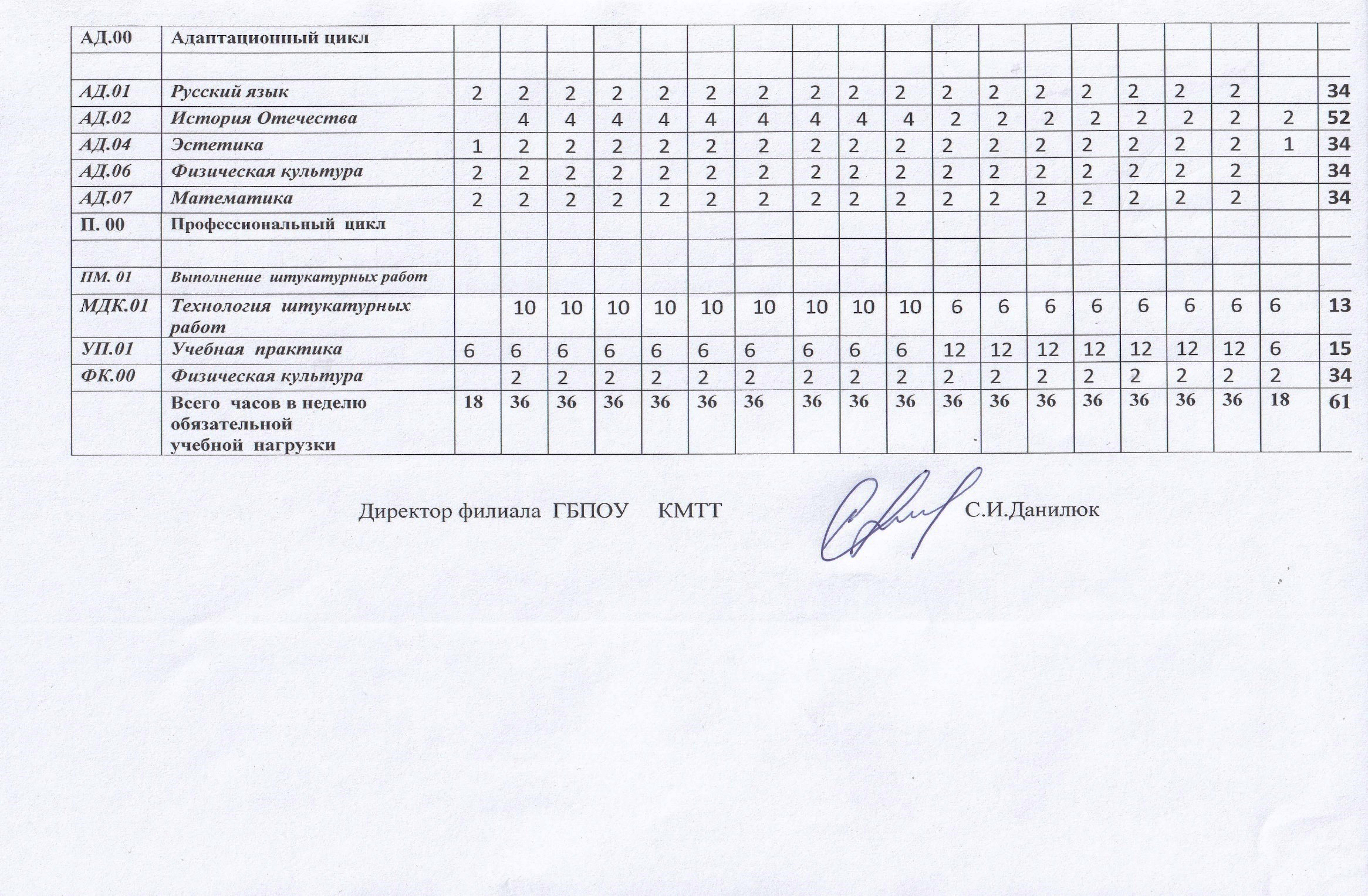 Наименование  циклов, разделов, дисциплин, ПМ, МДК, практик         сентябрь         сентябрь         сентябрь         сентябрь              октябрь              октябрь              октябрь              октябрь           ноябрь           ноябрь           ноябрь           ноябрь           ноябрь         декабрь         декабрь         декабрь         декабрьНаименование  циклов, разделов, дисциплин, ПМ, МДК, практик  1 2 3 4 5 6 7 8 9 10 11 12 13 14 15 16 17 18Наименование  циклов, разделов, дисциплин, ПМ, МДК, практик1 сент. - 3 сент.5 сент. -10 сент. 12 сент.-17 сен.19 сен.-24 сен.26 сен.-1 окт.3 окт.- 8 окт.10 окт.-15 окт.17 окт.-22 окт.24 окт.-29 октяб.31 окт.-5 нояб.7 нояб.-12 нояб.14 нояб.-19 ноя.21 нояб.-26 ноя.28 нояб.-3 дек.5 дек.- 10 дек.12 дек.-17 дек.19 дек.-24 дек.26 дек.-28 дек.Кол-во часов0П.000П.00Общепрофессиональный  циклОП.01ОП.01Основы материаловедения12222222222222222134ОП.04ОП.04Основы безопасности жизнедеятельности2222222222222222234ОП.06ОП.06Строительное черчение2222222222222222234АД.00АД.00Адаптационный циклАД.01АД.01Русский язык2222222222222222234АД.02АД.02История Отечества4444444442222222252АД.04АД.04Эстетика12222222222222222134АД.06АД.06Физическая культура2222222222222222234АД.07 АД.07 Математика2222222222222222234П. 00Профессиональный  циклПрофессиональный  циклПМ. 01Выполнение  штукатурных работВыполнение  штукатурных работМДК.01Технология  штукатурных работТехнология  штукатурных работ10101010101010101066666666138УП.01Учебная  практикаУчебная  практика6666666666121212121212126150ФК.00Физическая культураФизическая культура2222222222222222234Всего  часов в неделю обязательнойучебной  нагрузкиВсего  часов в неделю обязательнойучебной  нагрузки183636363636363636363636363636363618612Наименование  циклов, разделов, дисциплин, ПМ, МДК, практик         сентябрь         сентябрь         сентябрь         сентябрь              октябрь              октябрь              октябрь              октябрь           ноябрь           ноябрь           ноябрь           ноябрь           ноябрь         декабрь         декабрь         декабрь         декабрьНаименование  циклов, разделов, дисциплин, ПМ, МДК, практик  1 2 3 4 5 6 7 8 9 10 11 12 13 14 15 16 17 18Наименование  циклов, разделов, дисциплин, ПМ, МДК, практик1 сент. - 3 сент.5 сент. -10 сент. 12 сент.-17 сен.19 сен.-24 сен.26 сен.-1 окт.3 окт.- 8 окт.10 окт.-15 окт.17 окт.-22 окт.24 окт.-29 октяб.31 окт.-5 нояб.7 нояб.-12 нояб.14 нояб.-19 ноя.21 нояб.-26 ноя.28 нояб.-3 дек.5 дек.- 10 дек.12 дек.-17 дек.19 дек.-24 дек.26 дек.-28 дек.Кол-во часов0П.000П.00Общепрофессиональный  циклОП.02ОП.02Охрана труда и окружающей среды222222222222222232ОП.04ОП.04Экономика отрасли и предприятия222222222222222232ОП.05ОП.05Основы электротехники222222222222222232АД.00АД.00Адаптационный циклАД.05АД.05История Брянского края222222222222222232АД.06АД.06Физическая культура222222222222222232П. 00Профессиональный  циклПрофессиональный  циклПМ. 01Выполнение  штукатурных работВыполнение  штукатурных работМДК.01Технология  штукатурных работТехнология  штукатурных работ666666666666666696УП.01Учебная  практикаУчебная  практика18181818181818181818181818181818288ФК.00Физическая культураФизическая культура222222222222222232Промежуточная аттестацияПромежуточная аттестация181836Всего  часов в неделю обязательнойучебной  нагрузкиВсего  часов в неделю обязательнойучебной  нагрузки183636363636363636363636363636363618612418Регистрационный номерОштукатуривание внутренних и наружных поверхностей зданий и сооружений, устройство наливных стяжек пола и монтаж систем фасадных теплоизоляционных композиционных (далее - СФТК) с нанесением составов вручную или механизированным способом16.055(наименование вида профессиональной деятельности)КодНаименованиеОштукатуривание поверхностей зданий и сооружений вручную и механизированным способомОштукатуривание поверхностей зданий и сооружений вручную и механизированным способомОштукатуривание поверхностей зданий и сооружений вручную и механизированным способомКодАУровень квалификации3Происхождение обобщенной трудовой функцииОригиналXЗаимствовано из оригиналаКод оригиналаКод оригиналаРегистрационный номер профессионального стандартаРегистрационный номер профессионального стандартаВозможные наименования должностей, профессийШтукатур

Штукатур по отделке внутренних и наружных поверхностей зданий и сооружений

Штукатур по обслуживанию и ремонту передвижной штукатурной станции

Штукатур по ремонту и реставрацииТребования к образованию и обучениюПрофессиональное обучение - программы профессиональной подготовки по профессиям рабочих, программы переподготовки рабочих, программы повышения квалификации

или

среднее профессиональное образование - программы подготовки квалицированных рабочих (служащих)Требования к опыту практической работы-Особые условия допуска к работеПрохождение обязательных предварительных (при поступлении на работу) и периодических медицинских осмотров (обследований), а также внеочередных медицинских осмотров (обследований)

Обучение безопасным методам и приемам выполнения работ, инструктаж по охране труда вводный и на рабочем месте, стажировка на рабочем месте и проверка знаний требований охраны труда

При необходимости проведения работ на высоте - прохождение обучения безопасным методам и приемам выполнения работ на высоте (к данным работам допускаются лица, достигшие 18 лет)Другие характеристики-Наименование документаКодНаименование базовой группы, должности (профессии) или специальностиОКЗ7123ШтукатурыЕТКС§ 101Машинист 4-го разряда§ 401-406Штукатур 2-7-го разрядаОКПДТР14379Машинист штукатурной станции передвижной18036Реставратор декоративных штукатурок и лепных изделий19727ШтукатурОКСО2.08.01.06Мастер сухого строительства2.08.01.08Мастер отделочных строительных работНаименованиеПодготовка поверхностей под оштукатуриваниеПодготовка поверхностей под оштукатуриваниеПодготовка поверхностей под оштукатуриваниеКодА/01.2Уровень (подуровень) квалификации2Происхождение трудовой функцииОригиналXЗаимствовано из оригиналаКод оригиналаКод оригиналаРегистрационный номер профессионального стандартаРегистрационный номер профессионального стандартаТрудовые действияПроверка основания под штукатуркуПодготовка поверхности основания под штукатуркуУстановка строительных лесов и подмостей в соответствии со специализациейНеобходимые уменияПровешивать поверхностиОчищать, обеспыливать, грунтовать поверхности, наносить обрызгВыполнять насечки, устанавливать штукатурные сетки, устанавливать штукатурные и рустовочные профили, устанавливать закладную арматуру, расшивать швыПрименять электрифицированное и ручное оборудование и инструментПрименять средства индивидуальной защитыМонтировать простые конструкции строительных лесов и подмостейНеобходимые знанияСпособы определения отклонений по вертикали и горизонтали простых и сложных поверхностей, виды и назначения грунтовокСпособы подготовки поверхностей под различные виды штукатурокМетодика диагностики состояния поверхности основанияТехнология установки штукатурных и рустовочньгх профилей, сеток, закладной арматуры и технология расшивки швовНазначение и правила применения используемого инструмента и приспособленийПравила применения средств индивидуальной защитыДругие характеристики-НаименованиеПриготовление штукатурных растворов и смесейПриготовление штукатурных растворов и смесейПриготовление штукатурных растворов и смесейКодA/02.3Уровень (подуровень) квалификации3Происхождение трудовой функцииОригиналXЗаимствовано из оригиналаКод оригиналаКод оригиналаРегистрационный номер профессионального стандартаРегистрационный номер профессионального стандартаТрудовые действияТранспортирование и хранение компонентов штукатурных растворов и сухих строительных смесейДозирование компонентов штукатурных растворов и смесейПеремешивание компонентов штукатурных растворов и смесейНеобходимые уменияТранспортировать и складировать компоненты штукатурных растворов и сухих строительных смесейПроизводить дозировку компонентов штукатурных растворов и сухих строительных смесей в соответствии с заданной рецептуройНеобходимые знанияПеремешивать компоненты штукатурных растворов и смесейПрименять электрифицированное и ручное оборудование и инструментСоставы штукатурок и растворов специального назначения и способы дозирования их компонентовТехнология перемешивания штукатурных растворов и сухих строительных смесейНазначение и правила применения используемого инструмента и приспособленийПравила транспортировки, складирования и хранения компонентов штукатурных растворов и сухих строительных смесейПравила применения средств индивидуальной защитыДругие характеристики-НаименованиеВыполнение штукатурных работ по отделке внутренних и наружных поверхностей зданий и сооружений ручным способомВыполнение штукатурных работ по отделке внутренних и наружных поверхностей зданий и сооружений ручным способомВыполнение штукатурных работ по отделке внутренних и наружных поверхностей зданий и сооружений ручным способомКодA/03.3Уровень (подуровень) квалификации3Происхождение трудовой функцииОригиналXЗаимствовано из оригиналаКод оригиналаКод оригиналаРегистрационный номер профессионального стандартаРегистрационный номер профессионального стандартаТрудовые действияРазметка и разбивка наружных и внутренних поверхностейНанесение штукатурных растворов на внутренние и наружные поверхности зданий и сооруженийВыполнение насечек при оштукатуривании в несколько слоевАрмирование штукатурных слоев сеткамиВыравнивание и подрезка штукатурных растворов, нанесенных на поверхностиЗаглаживание и структурирование штукатуркиНанесение накрывочных слоевНеобходимые уменияРазмечать и разбивать наружные и внутренние поверхностиНаносить штукатурные растворы на поверхности вручнуюВыполнять насечки при оштукатуривании в несколько слоевУкладывать штукатурную сетку в нанесенный растворВыравнивать и подрезать штукатурные растворы, нанесенные на поверхностиЗаглаживать, структурировать штукатурные растворыНаносить накрывочные слои на поверхность штукатуркиОштукатуривать лузги и усенки (внутренние и внешние углы), откосыПрименять электрифицированное и ручное оборудование и инструментПрименять средства индивидуальной защитыНеобходимые знанияПриемы разметки и разбивки наружных и внутренних поверхностейТехнология нанесения штукатурных растворов на поверхности вручнуюСпособы нанесения насечекСпособы армирования штукатурных слоевСпособы и приемы выравнивания, подрезки, заглаживания и структурирования штукатурных растворов, нанесенных на поверхностиТехнология выполнения накрывочных слоев, в том числе шпаклеванияТехнология оштукатуривания лузгов и усенков (внутренних и внешних углов), откосовНазначение и правила применения используемого инструмента и приспособленийПравила применения средств индивидуальной защитыДругие характеристики-НаименованиеВыполнение штукатурных работ по отделке внутренних и наружных поверхностей зданий и сооружений механизированным способомВыполнение штукатурных работ по отделке внутренних и наружных поверхностей зданий и сооружений механизированным способомВыполнение штукатурных работ по отделке внутренних и наружных поверхностей зданий и сооружений механизированным способомКодA/04.3Уровень (подуровень) квалификации3Происхождение трудовой функцииОригиналXЗаимствовано из оригиналаКод оригиналаКод оригиналаРегистрационный номер профессионального стандартаРегистрационный номер профессионального стандартаТрудовые действияПодготовка штукатурной машины к работеНанесение штукатурных растворов на внутренние и наружные поверхности зданий и сооружений с помощью штукатурной машиныВыполнение насечек при оштукатуривании в несколько слоевАрмирование штукатурных слоев сеткамиВыравнивание и подрезка штукатурных растворов, нанесенных на поверхностиЗаглаживание и структурирование штукатуркиНанесение накрывочных слоевОбслуживание штукатурной машины после завершения работНеобходимые уменияПодготавливать штукатурную станцию к работе: подключать штукатурную машину к электрической и водопроводной сети, настраивать параметры штукатурной машины в соответствии с используемым растворомНаносить штукатурные растворы на поверхности механизированным способомУстранять текущие неисправности штукатурной машины, если это не связано с электромонтажными работами и разборкой узлов машиныВыполнять насечки при оштукатуривании в несколько слоевУкладывать штукатурную сетку в нанесенный растворВыравнивать и подрезать штукатурные растворы, нанесенные на поверхностиЗаглаживать штукатурные растворыНаносить накрывочные слои на поверхность штукатуркиОбслуживать штукатурную машину после завершения работПрименять электрифицированное и ручное оборудование и инструментПрименять средства индивидуальной защитыНеобходимые знанияТребования охраны труда при работе с электроустановкамиУстройство штукатурной машины и правила работы на нейУстранение текущих неисправностей машины, не связанное с электромонтажными работами и разборкой узлов машиныСпособы нанесения насечекСпособы армирования штукатурных слоевСпособы и приемы выравнивания, подрезки, заглаживания и структурирования штукатурных растворов, нанесенных на поверхностиТехнология выполнения накрывочных слоевНазначение и правила применения используемого инструмента, машин и приспособленийПравила применения средств индивидуальной защитыТребования охраны труда при работе с электроустановкамиДругие характеристики-НаименованиеРемонт штукатуркиРемонт штукатуркиРемонт штукатуркиКодA/05.3Уровень (подуровень) квалификации3Происхождение трудовой функцииОригиналXЗаимствовано из оригиналаКод оригиналаКод оригиналаРегистрационный номер профессионального стандартаРегистрационный номер профессионального стандартаТрудовые действияОценка состояния и степени повреждения ремонтируемой штукатуркиУдаление отслаиваемого или поврежденного штукатурного слояПодготовка поврежденных участковПриготовление ремонтных растворовОштукатуривание поврежденных участков штукатуркиНеобходимые уменияДиагностировать состояние и степень повреждения ремонтируемой штукатурки, в том числе при ремонте старинных зданий, сооружений и памятников архитектурыУдалять отслаиваемые и поврежденные штукатурные слоиОбеспыливать, производить расшивку и армирование, грунтовать ремонтируемые поверхностиПриготавливать ремонтные штукатурные растворыНаносить штукатурные растворы на поврежденные участкиВыравнивать и подрезать штукатурные растворы, нанесенные на поверхностиЗаглаживать, структурировать штукатурки, наносить накрывочные слоиПрименять электрифицированное и ручное оборудование и инструментПрименять средства индивидуальной защитыНеобходимые знанияМетодика диагностики состояния поврежденной поверхностиСпособы покрытия штукатуркой поверхностей при реставрации старинных зданий, сооружений и памятников архитектурыСпособы удаления поврежденной и отслаиваемой штукатуркиПриемы подготовки поврежденных участков штукатурки перед ремонтомТехнология приготовления, нанесения и обработки ремонтных штукатурных растворовНазначение и правила применения используемого инструмента и приспособленийПравила применения средств индивидуальной защитыДругие характеристики-